上海市“星光计划”第十届职业院校技能大赛（中职组）职业外语技能-日语赛项赛务手册二〇二三年三月 上海市“星光计划”第十届职业院校技能大赛（中职组）职业外语技能-日语赛项赛务手册一、比赛时间地点安排二、比赛轮转方案三、赛场示意图、交通方式及联系人1、赛场示意图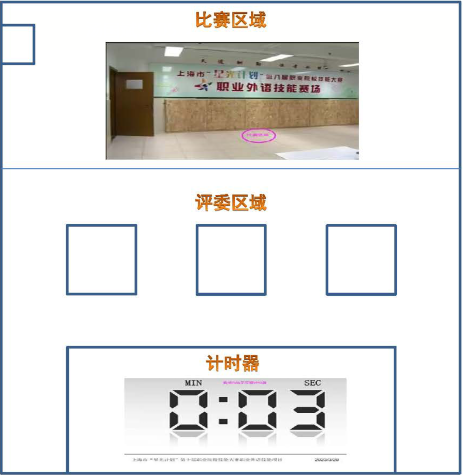 2、工商外国语周边交通公交线路：824路、720路、56路、770路、178路、131路地铁： 地铁3、12、15号线转公交3、联系人及联系方式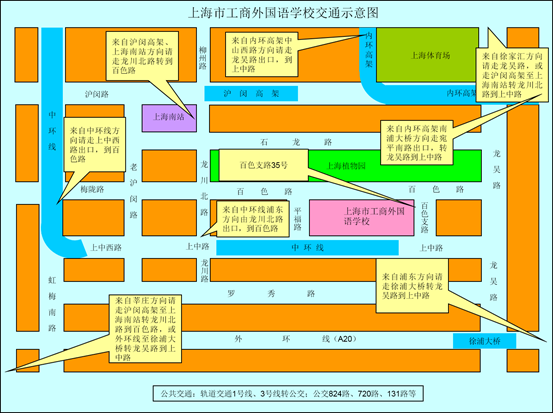 赛场联系人：周立伟 18017100172    周 舟 18017100120  四、赛前熟悉场地时间：2023年4月7日周五14:00-16:00                           地点：上海市工商外国语学校  徐汇区百色支路35号联系人：  周舟     联系电话：18017100120五、参赛学校六、赛事纪律1、参赛选手必须持身份证、学生证、参赛证检录进入考场，证件不齐者不得进入比赛场地。2、选手不得携带任何工具书、手机、计算器、移动存储设备等物品进入考场。3、参赛选手应严格遵守赛场纪律，听从工作人员指挥。严禁冒名顶替和弄虚作假，违者取消学校参赛资格或竞赛成绩。4、选手离场时除随身物品不得携带竞赛组织方提供的物品离场。5、参赛单位车辆从正门进入学校，按指定的地方停靠。6、竞赛期间领队及指导教师不可以现场观摩。日期地点比赛时间参赛选手2023年4月16日（周日）上海市工商外国语学校             （徐汇区百色支路35号）8:00—11:00 20人听读地点：光华楼302     进场时间：8:15前      竞赛时间：8:30～9:30地点：光华楼302     进场时间：8:15前      竞赛时间：8:30～9:30地点：光华楼302     进场时间：8:15前      竞赛时间：8:30～9:30地点：光华楼302     进场时间：8:15前      竞赛时间：8:30～9:30地点：光华楼302     进场时间：8:15前      竞赛时间：8:30～9:30地点：光华楼302     进场时间：8:15前      竞赛时间：8:30～9:30口语交际等待室备赛室赛场休息室准备时间竞赛时间口语交际光华楼306光华楼307.308光华楼310光华楼31210分钟      （出场号第1号9:45开始准备）9:55～11:00序号参赛单位全称人数1上海市经济管理学校42上海市工商外国语学校43上海市商业学校44中华职业学校45上海市航空服务学校4合计20